Prihláška – Jesenný miniskok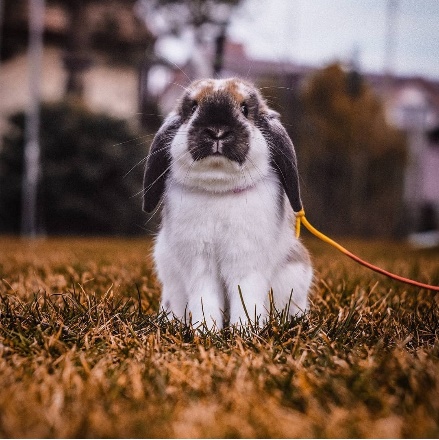 22. 10. 2022Meno pretekára: ...................................................................................................Dátum narodenia: .................................................................................................Adresa: ...................................................................................................................Telefóne číslo:.................................. E-mail:.........................................................Som členom SZCH v .................................... (resp. ČSCH-KKH)Do kolóniek rovinka a parkúr vypisujte výkonnostnú kategóriu, v ktorej bude králik štartovať  ( ST / TT / ET ).Do kolóniek skok do výšky a skok do diaľky vpisujte ÁNO.Pokiaľ králik nebude štartovať v danej disciplíne, nechajte toto políčko voľné.Štartovné celkom:.....................................Súhlasím so súťažným poriadkom SZCH a budem sa ním riadiť.Podpis:...............................................................(U pretekárov mladších ako 18 rokov podpis zákonného zástupcu).Podaním tejto prihlášky vyjadrujem svoj súhlas so zverejnením mnou uvedených osobných údajov na stránke www.szch.sk - meno pretekára, meno králika, členstvo v ZO SZCH pre tento účel, v zmysle zákona od 25.05.2018 platnej regulácie GDPR (General Data Protection Regulation) a Z. č.18/2018 Z. z. o ochrane osobných údajov.Meno králikaPrezývka králikaDátum narodeniaČíslo VPRovinkaParkúrSkok do výškySkok do diaľky